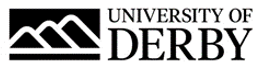 University of Derby Job DescriptionJob SummaryJob TitleResearcher in Computational MechanicsCollege College of Science and EngineeringLocationInstitute for Innovation in Sustainable Engineering (IISE), Lonsdale House, Derby, DE1 3HDJob Reference Number0259-24Salary£27,979 to £42,978 per annumReports ToProfessor of Composite MaterialsLine Management ResponsibilityNoJob Description and Person SpecificationRole SummaryHaving gained proven experience in research and being a specialist in the discipline with a relevant PhD or equivalent, contribute to a particular project (or projects), taking appropriate initiatives, contributing ideas and developing research methodologies and techniques. Contribute as necessary to teaching through supervision of undergraduate or postgraduate students and / or supervision of projects. Publish in reputable outlets and present research findings at conferences.Principal AccountabilitiesUnder the direction of the Principal Investigator, contribute to the development of new knowledge and techniques to the research project(s).Contribute to the determination of appropriate research methodologies for the project(s).Analyse research findings and determine the need for further investigation.Contribute to the writing up of research findings and dissemination through publications or seminar and conference presentations. Assist with the preparation of proposals and applications to both external and/or internal bodies for funding, contractual or accreditation purposes.Support the supervision of undergraduate projects and postgraduate research students in conjunction with other staff, and provide training and limited teaching as appropriate.Assist in the development of student research skills, for example as part of a postgraduate supervision team.Plan and manage own research activity and initiate research relevant to the discipline or research project(s).Where opportunities exist within the research project(s), support the development and delivery of business engagement activities, developing entrepreneurial links with external organisations.Contribute to the writing of collective bids for funding, and, where funders permit, write individual bids for funding with appropriate support.Undertake appropriate training and staff development.Provide guidance as required to other colleagues working on related research project(s).Assist and help informally students working in the same research discipline.Develop internal and external contacts with other academic staff to form collaborative relationships and assist with their research project(s).Understand own development needs and formulate a personal development plan.Observe and implement University policies and procedures.Person SpecificationEssential CriteriaQualificationsPhD (pending or awarded) or equivalent experience in Computational Mechanics, Applied Mathematics or Applied PhysicsExperienceEvidence of modern software engineering experience for Multi-Scale and Multi-Physics simulationsExperience in Integrated computational materials engineering (ICME) toolsSkills, knowledge & abilitiesKnowledge in one or more of the following computational methodologies:Multiscale bridging strategies Failure analysesAb-Initio, Molecular Dynamics, Finite Element MethodExtended programming skills for User-Defined-SubroutinesAn appropriate level of digital capability with practical experience of applicationsEvidence of sufficient breadth or depth of research methodologies and techniques to work in research areaEvidence of engagement in high-quality research activityAbility to communicate complex information clearly both in writing and presentationsAnalytical ability to facilitate conceptual thinking, innovation and creativityAbility to build relationships and work collaboratively with colleagues, internally and externallyAbility to use initiative and creativity to solve problems in a research contextSelf-motivated and able to work independently and as part of a teamBusiness requirementsWillingness and ability to attend review and technical meetings with research partners in EuropeWillingness and ability to attend conferences, seminars or similar events abroadDemonstrate competences, core behaviours and supplementary behaviours that support and promote the University’s core valueFlexible to the needs of othersCommitted to ensuring a high-quality student experienceCommitted to a high-performance culture, fostering continuous improvement and driving qualityAble to take a flexible approach to workTravel between sites and occasionally overseas for workSome evening and occasional weekend workDesirable CriteriaQualificationsFellowship Status with the Higher Education Academic (HEA)ExperienceExperience of writing publications for journals and presenting research at conferencesExperience of generating research or knowledge exchange incomeBenefitsAs well as competitive pay scales, we offer generous holiday entitlement. We also offer opportunities for further salary progression based on performance, and the opportunity to join a contributory pension scheme. For more information on the benefits of working at the University of Derby go to the Benefit pages of our website.Our People The University of Derby is committed to promoting equality, diversity, and inclusion. However you identify, we actively celebrate the knowledge, experience and talents each person brings. Our students come from a wide range of backgrounds; therefore we are particularly interested to hear from applicants who will help our leaders and teams be more reflective of our student population.